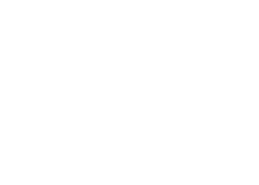 Name of Policy ………………………………………………………………………………………………………….Approving Body or Bodies 
(in order) …………………………………………………………………………………………………………………..Date of Approval ……………………………………………………………………………………………………….Director/Policy Lead …………………………………………………….……………………………………………The completed Assurance Checklist should be submitted to Iain Paterson, Corporate Services Manager (iain.paterson2@ggc.scot.nhs.uk) following approval of the Policy.  RequirementCommentScopeThe scope is clearly defined. There is clear evidence that it does not duplicate existing policy. Recognition is given where it overlaps with or supplements existing policy.<<Include information, justification and assurance on scope>>ConsultationThere has been sufficient consultation with those affected by the policy, including those with responsibility for implementation.<<include information on who was consulted with and response to any significant issues raised>>Staff PartnershipThe policy development requires collaboration with, and agreement of, Staff Partnership. <<include information on engagement with Staff Partnership or reason why none was considered necessary>> Communications PlanThere is a comprehensive communication and implementation plan in place.   <<summary>>FinanceCost implications are fully understood and agreed by budget holders, or additional resourceSecured.<<include details of likely cost and source of any funding>>EqualitiesThe policy has been subject to EQIA assessment and shared with the Corporate Inequalities Team.<<attach completed EQIA>>Human ResourcesImplications for staff are fully understood and agreed.<<confirm that this has been considered>>SustainabilityImpact on the environment (e.g. carbon emissions; travel) is understood and agreed.  <<consider the risks and opportunities around sustainability and confirm that any action to minimize impact have been considered>>RiskAny risks to the organisation are fully understood and agreed as a result of this Policy. <<attach completed Policy Risk Assessment Tool>>Service DeliveryImplications for service delivery including achievement of performance targets are fully understood and agreed.<<include details where relevant>>ReviewA review has been carried out to evaluate the effectiveness of the current policy.<<summary of evidence>>